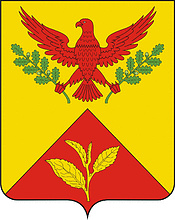 ПОСТАНОВЛЕНИЕАДМИНИСТРАЦИИ ШАУМЯНСКОГО СЕЛЬСКОГО ПОСЕЛЕНИЯТУАПСИНСКОГО РАЙОНАот  ___________                                                                          № ______с. ШаумянПорядок досудебного (внесудебного) обжалования заявителем решений и действий (бездействия) отраслевых (функциональных) органов администрации Шаумянского сельского поселения Туапсинского района, предоставляющих муниципальную услугу, их должностных лиц или муниципальных служащих	В целях реализации положения части 4 статьи 11.2 Федерального закона от 27 июля 2010 года № 210–ФЗ «Об организации предоставления государственных и муниципальных услуг» администрацией Шаумянского сельского поселения Туапсинского района  п о с т а н о в л я ю:	1. Утвердить ПОРЯДОК досудебного (внесудебного) обжалования заявителем решений и действий (бездействия) отраслевых (функциональных) органов администрации Шаумянского сельского поселения Туапсинского района, предоставляющих муниципальную услугу, их должностных лиц или муниципальных служащих (прилагается).	2. Постановление администрации Шаумянского сельского поселения Туапсинского района от 03.05.2020 года № 31/1 «Об утверждении Порядка досудебного (внесудебного) обжалования заявителем решений и действий  (бездействия) отраслевых (функциональных) органов администрации Шаумянского сельского поселения Туапсинского района, предоставляющих муниципальные услуги, должностных лиц отраслевых (функциональных) органов  администрации Шаумянского сельского поселения Туапсинского района, предоставляющих муниципальные услуги, либо муниципальных служащих администрации  Шаумянского сельского поселения Туапсинского района,  а также организаций, осуществляющих функции по предоставлению муниципальных услуг, или их работников» считать утратившим силу.	3. Разместить настоящее постановление на официальном сайте администрации Шаумянского сельского поселения Туапсинского района в информационно-телекоммуникационной сети «Интернет».	4. Контроль за выполнением настоящего постановления возложить на заместителя главы администрации Шаумянского сельского поселения Туапсинского района, Т.А.Делигевуряна.	5. Постановление вступает в силу со дня его обнародования.ГлаваШаумянского сельского поселенияТуапсинского  района                                                                          А.А. КочканянПОРЯДОКдосудебного (внесудебного) обжалования заявителемрешений и действий (бездействия) отраслевых (функциональных)органов администрации Шаумянского сельского поселения Туапсинского района, предоставляющих муниципальную услугу, их должностных лиц или муниципальных служащихI . Общие положения1.1. Настоящий Порядок досудебного (внесудебного) обжалования заявителем решений и действий (бездействия) отраслевых (функциональных) органов администрации Шаумянского сельского поселения Туапсинского района, предоставляющих муниципальную услугу, их должностных лиц или муниципальных служащих (далее – Порядок) устанавливает особенности подачи и рассмотрения жалоб на решения и действия (бездействие) отраслевых (функциональных) органов администрации Шаумянского сельского поселения Туапсинского района, предоставляющих муниципальные услуги, их должностных лиц или муниципальных служащих.1.2. Порядок разработан в соответствии с требованиями положения                   части 4 статьи 11.2 Федерального закона от 27 июля 2010 года № 210-ФЗ                   «Об организации предоставления государственных и муниципальных услуг» и постановления Правительства Российской Федерации от 16 августа 2012 года № 840 «О порядке подачи и рассмотрения жалоб на решения и действия (бездействие) федеральных органов исполнительной власти и их должностных лиц, федеральных государственных служащих, должностных лиц государственных внебюджетных фондов Российской Федерации, а также государственных корпораций, которые в соответствии с федеральным законом наделены полномочиями по предоставлению государственных услуг в установленной сфере деятельности, и их должностных лиц».II. Предмет досудебного (внесудебного) обжалованиязаявителем решений и действий (бездействия) отраслевых (функциональных) органов администрации Шаумянского сельского поселения Туапсинского района, предоставляющихмуниципальные услуги, их должностных лицили муниципальных служащихПредметом досудебного (внесудебного) обжалования заявителем решений и действий (бездействия) отраслевых (функциональных) органов администрации Шаумянского сельского поселения Туапсинского района, предоставляющих муниципальные услуги (далее – орган администрации Шаумянского сельского поселения Туапсинского района), их должностных лиц или муниципальных служащих является конкретное решение или действие (бездействие), принятое или осуществленное ими в ходе предоставления муниципальной услуги, в том числе в следующих случаях:1) нарушение срока регистрации запроса о предоставлении муниципальной услуги; 2) нарушение срока предоставления муниципальной услуги;3) требование у заявителя документов, не предусмотренных нормативными правовыми актами Российской Федерации, нормативными правовыми актами субъектов Российской Федерации, муниципальными правовыми актами для предоставления муниципальной услуги;4) отказ в приеме документов, предоставление которых предусмотрено нормативными правовыми актами Российской Федерации, нормативными правовыми актами субъектов Российской Федерации, муниципальными правовыми актами для предоставления муниципальной услуги, у заявителя; 5) отказ в предоставлении муниципальной услуги, если основания отказа не предусмотрены федеральными законами и принятыми в соответствии с ними иными нормативными правовыми актами Российской Федерации, законами и иными нормативными правовыми актами субъектов Российской Федерации, муниципальными правовыми актами;6) затребование с заявителя при предоставлении муниципальной услуги платы, не предусмотренной нормативными правовыми актами Российской Федерации, нормативными правовыми актами субъектов Российской Федерации, муниципальными правовыми актами;7) отказ органов администрации Шаумянского сельского поселения Туапсинского района предоставляющих муниципальную услугу, должностного лица или муниципального служащего в исправлении допущенных ими опечаток и ошибок в выданных в результате предоставления муниципальной услуги документах либо нарушение установленного срока таких исправлений;8) нарушение срока или порядка выдачи документов по результатам предоставления муниципальной услуги;9) приостановление предоставления муниципальной услуги, если основания приостановления не предусмотрены федеральными законами и принятыми в соответствии с ними иными нормативными правовыми актами Российской Федерации, законами и иными нормативными правовыми актами субъектов Российской Федерации, муниципальными правовыми актами. III. Особенности подачи и рассмотрения жалоб на решения и действия (бездействие) отраслевых (функциональных) органов администрации Шаумянского сельского поселения Туапсинского района, предоставляющих муниципальные услуги, их должностных лиц или муниципальных служащих.3.1. Жалоба подается в письменной форме на бумажном носителе, в электронной форме посредством информационно-коммуникационной сети «Интернет», в устной форме на личном приёме в администрации Шаумянского сельского поселения Туапсинского района или в орган администрации Шаумянского сельского поселения Туапсинского района, участвующий в предоставлении муниципальной услуги. Жалобы на решения, принятые администрацией Шаумянского сельского поселения Туапсинского района, действия (бездействие) должностных лиц, муниципальных служащих могут подаваться в адрес главы Шаумянского сельского поселения Туапсинского района. Жалоба на решения и действия (бездействие) органа администрации Шаумянского сельского поселения Туапсинского района, участвующего в предоставлении муниципальной услуги, должностного лица или муниципального служащего могут подаваться главе Шаумянского сельского поселения Туапсинского района, руководителям органов, участвующих в предоставлении муниципальной услуги. 3.2. Жалоба на решения и действия (бездействие) органа администрации Шаумянского сельского поселения Туапсинского района, предоставляющего муниципальную услугу, муниципального служащего, руководителя органа, предоставляющего муниципальную услугу, может быть направлена по почте, через многофункциональный центр, с использованием информационно-телекоммуникационной сети «Интернет», официального сайта органа, предоставляющего муниципальную услугу, Единого портала государственных и муниципальных услуг (функций) либо Регионального портала государственных и муниципальных услуг (функций) Краснодарского края (далее – Единого и Регионального портала), а также может быть принята при личном приеме заявителя. 3.3. Жалоба на решения и (или) действия (бездействие) органов администрации Шаумянского сельского поселения Туапсинского района, предоставляющих муниципальные услуги, должностных лиц органов, предоставляющих муниципальные услуги, либо муниципальных служащих при осуществлении в отношении юридических лиц и индивидуальных предпринимателей, являющихся субъектами градостроительных отношений, процедур, включенных в исчерпывающие перечни процедур в сферах строительства, утвержденные Правительством Российской Федерации в соответствии с частью 2 статьи 6 Градостроительного кодекса Российской Федерации, может быть подана такими лицами в порядке, установленном настоящим порядком, либо в порядке, установленном антимонопольным законодательством Российской Федерации, в антимонопольный орган.3.4. Жалоба должна содержать:1) наименование органа администрации Шаумянского сельского поселения Туапсинского района, предоставляющего муниципальную услугу, должностного лица или муниципального служащего решения и действия (бездействие) которых обжалуются;2) фамилию, имя, отчество (последнее - при наличии), сведения о месте жительства заявителя - физического лица либо наименование, сведения о месте нахождения заявителя - юридического лица, а также номер (номера) контактного телефона, адрес (адреса) электронной почты (при наличии) и почтовый адрес, по которым должен быть направлен ответ заявителю;3) сведения об обжалуемых решениях и действиях (бездействии) органа администрации Шаумянского сельского поселения Туапсинского района, предоставляющего муниципальную услугу, должностного лица органа или муниципального служащего; 4) доводы, на основании которых заявитель не согласен с решением и действием (бездействием) администрации Шаумянского сельского поселения Туапсинского района, предоставляющего муниципальную услугу, должностного лица или муниципального служащего. Заявителем могут быть представлены документы (при наличии), подтверждающие доводы заявителя, либо их копии.3.5. В случае если жалоба подается через представителя заявителя, также представляется документ, подтверждающий полномочия на осуществление действий от имени заявителя. В качестве документа, подтверждающего полномочия на осуществление действий от имени заявителя, может быть представлена: 1) оформленная в соответствии с законодательством Российской Федерации доверенность (для физических лиц); 2) оформленная в соответствии с законодательством Российской Федерации доверенность, заверенная печатью заявителя (при наличии печати) и подписанная руководителем заявителя или уполномоченным этим руководителем лицом (для юридических лиц);3) копия решения о назначении или об избрании либо приказа о назначении физического лица на должность, в соответствии с которым такое физическое лицо обладает правом действовать от имени заявителя без доверенности.3.6. Прием жалоб в письменной форме осуществляется органами администрации Шаумянского сельского поселения Туапсинского района, предоставляющими муниципальные услуги, в месте предоставления муниципальной услуги (в месте, где заявитель подавал запрос на получение муниципальной услуги, нарушение порядка которой обжалуется, либо в месте, где заявителем получен результат указанной муниципальной услуги).Время приема жалоб должно совпадать со временем предоставления муниципальной услуги.Жалоба в письменной форме может быть также направлена по почте. В случае подачи жалобы при личном приеме заявитель представляет документ, удостоверяющий его личность в соответствии с законодательством Российской Федерации.3.7. В электронном виде жалоба может быть подана заявителем посредством:1) федеральной государственной информационной системы «Единый портал государственных и муниципальных услуг (функций)» (далее - Единый портал);2) портала федеральной государственной информационной системы, обеспечивающей процесс досудебного (внесудебного) обжалования решений и действий (бездействия), совершенных при предоставлении государственных и муниципальных услуг органами, предоставляющими государственные и муниципальные услуги, их должностными лицами, государственными и муниципальными служащими (далее - система досудебного обжалования) с использованием информационно-телекоммуникационной сети «Интернет».3.8. При подаче жалобы в электронном виде документы, указанные в пункте 3.5 раздела III настоящего Порядка, могут быть представлены в форме электронных документов, подписанных электронной подписью, вид которой предусмотрен законодательством Российской Федерации, при этом документ, удостоверяющий личность заявителя, не требуется.3.9. Жалоба, поступившая в уполномоченный на ее рассмотрение орган, подлежит регистрации не позднее следующего рабочего дня со дня ее поступления. Жалоба, поступившая в орган, предоставляющий муниципальную услугу, либо в администрацию Шаумянского сельского поселения Туапсинского района, подлежит рассмотрению в течение пятнадцати рабочих дней со дня ее регистрации, а в случае обжалования отказа органа, предоставляющего муниципальную услугу, в приеме документов у заявителя, либо в исправлении допущенных опечаток и ошибок, или в случае обжалования нарушения установленного срока таких исправлений - в течение пяти рабочих дней со дня ее регистрации.3.10. В случае если жалоба подана заявителем в орган, в компетенцию которого не входит принятие решения по жалобе в соответствии с требованиями пункта 3.6 раздела III настоящего Порядка, в течение 3 рабочих дней со дня ее регистрации указанный орган направляет жалобу в уполномоченный на ее рассмотрение орган и в письменной форме информирует заявителя о перенаправлении жалобы.При этом срок рассмотрения жалобы исчисляется со дня регистрации жалобы в уполномоченном на ее рассмотрение органе.3.11. Жалоба может быть подана заявителем через многофункциональный центр. При поступлении жалобы многофункциональный центр обеспечивает ее передачу в уполномоченный на ее рассмотрение отраслевой (функциональный) орган администрации Шаумянского сельского поселения Туапсинского района в порядке и сроки, которые установлены соглашением о взаимодействии между многофункциональным центром и администрацией Шаумянского сельского поселения Туапсинского района, (далее - соглашение о взаимодействии), но не позднее следующего рабочего дня со дня поступления жалобы.3.12. В отраслевых (функциональных) органах администрации Шаумянского сельского поселения Туапсинского района, предоставляющих муниципальные услуги, определяются должностные лица, уполномоченные на рассмотрение жалоб, которые обеспечивают:1) прием и рассмотрение жалоб в соответствии с требованиями настоящего Порядка;2) направление жалоб в уполномоченный на их рассмотрение орган в соответствии с пунктом 3.9 раздела III настоящего Порядка.3.13. По результатам рассмотрения жалобы принимается одно из следующих решений:1) жалоба удовлетворяется, в том числе в форме отмены принятого решения, исправления допущенных опечаток и ошибок в выданных в результате предоставления государственной или муниципальной услуги документах, возврата заявителю денежных средств, взимание которых не предусмотрено нормативными правовыми актами Российской Федерации, нормативными правовыми актами субъектов Российской Федерации, муниципальными правовыми актами;2) в удовлетворении жалобы отказывается.3.14. При удовлетворении жалобы уполномоченный на нее рассмотрение орган администрации Шаумянского сельского поселения Туапсинского района, предоставляющий муниципальные услуги, принимает исчерпывающие меры по устранению выявленных нарушений, в том числе по выдаче заявителю результата муниципальной услуги, не позднее 5 рабочих дней со дня принятия решения.Не позднее дня, следующего за днем принятия решения, указанного в пункте 3.13 раздела III настоящего Порядка, заявителю в письменной форме и по желанию заявителя в электронной форме направляется мотивированный ответ о результатах рассмотрения жалобы.В случае признания жалобы подлежащей удовлетворению в ответе заявителю дается информация о действиях, осуществляемых органом администрации Шаумянского сельского поселения Туапсинского района, предоставляющим муниципальную услугу, в целях незамедлительного устранения выявленных нарушений при оказании муниципальной услуги, а также приносятся извинения за доставленные неудобства и указывается информация о дальнейших действиях, которые необходимо совершить заявителю в целях получения  муниципальной услуги.В случае признания жалобы не подлежащей удовлетворению в ответе заявителю даются аргументированные разъяснения о причинах принятого решения, а также информация о порядке обжалования принятого решения.3.15. В случае установления в ходе или по результатам рассмотрения жалобы признаков состава административного правонарушения или преступления должностное лицо, работник, наделенные полномочиями по рассмотрению жалоб, незамедлительно направляют имеющиеся материалы в органы прокуратуры.3.16. В ответе по результатам рассмотрения жалобы указываются:1) наименование органа администрации Шаумянского сельского поселения Туапсинского района, предоставляющего муниципальную услугу, рассмотревшего жалобу, должность, фамилия, имя, отчество (при наличии) его должностного лица, принявшего решение по жалобе;2) номер, дата, место принятия решения, включая сведения о должностном лице, решение или действие (бездействие) которого обжалуется;3) фамилия, имя, отчество (при наличии) или наименование заявителя;4) основания для принятия решения по жалобе;5) принятое по жалобе решение;6) в случае, если жалоба признана обоснованной, - сроки устранения выявленных нарушений, в том числе срок предоставления результата муниципальной услуги;7) сведения о порядке обжалования принятого по жалобе решения.3.17. Ответ по результатам рассмотрения жалобы подписывается уполномоченным на рассмотрение жалобы должностным лицом органа администрации Шаумянского сельского поселения Туапсинского района, предоставляющего муниципальные услуги. По желанию заявителя ответ по результатам рассмотрения жалобы может быть представлен не позднее дня, следующего за днем принятия решения, в форме электронного документа, подписанного электронной подписью уполномоченного на рассмотрение жалобы должностного лица и (или) уполномоченного на рассмотрение жалобы органа, вид которой установлен законодательством Российской Федерации.3.18. Уполномоченный на рассмотрение жалобы орган администрации Шаумянского сельского поселения Туапсинского района вправе оставить жалобу без ответа в следующих случаях:1) наличие в жалобе нецензурных либо оскорбительных выражений, угроз жизни, здоровью и имуществу должностного лица, а также членов его семьи;2) отсутствие возможности прочитать какую-либо часть текста жалобы, фамилию, имя, отчество (при наличии) и (или) почтовый адрес заявителя, указанные в жалобе.3.19. Положения настоящего Порядка, устанавливающие порядок рассмотрения жалоб на нарушения прав граждан и организаций при предоставлении государственных и муниципальных услуг, не распространяются на отношения, регулируемые Федеральным законом от 2 мая 2006 года № 59-ФЗ «О порядке рассмотрения обращений граждан Российской Федерации».Ведущий специалист по общим вопросамадминистрацииШаумянского сельского поселенияТуапсинского района							       А.А.ВарельджянПРИЛОЖЕНИЕк постановлению администрации Шаумянского сельского поселения Туапсинского районаот ______________   №   _______